15 октября 2021 года в нашем саду  прошёл День здоровья. Целью его проведения были такие задачи:Сформировать привычку к здоровому образу жизни;Удовлетворять потребность детей в двигательной активности;Закрепить знания о том, как сохранить и укрепить здоровье;Растить детей здоровыми, сильными, жизнерадостными.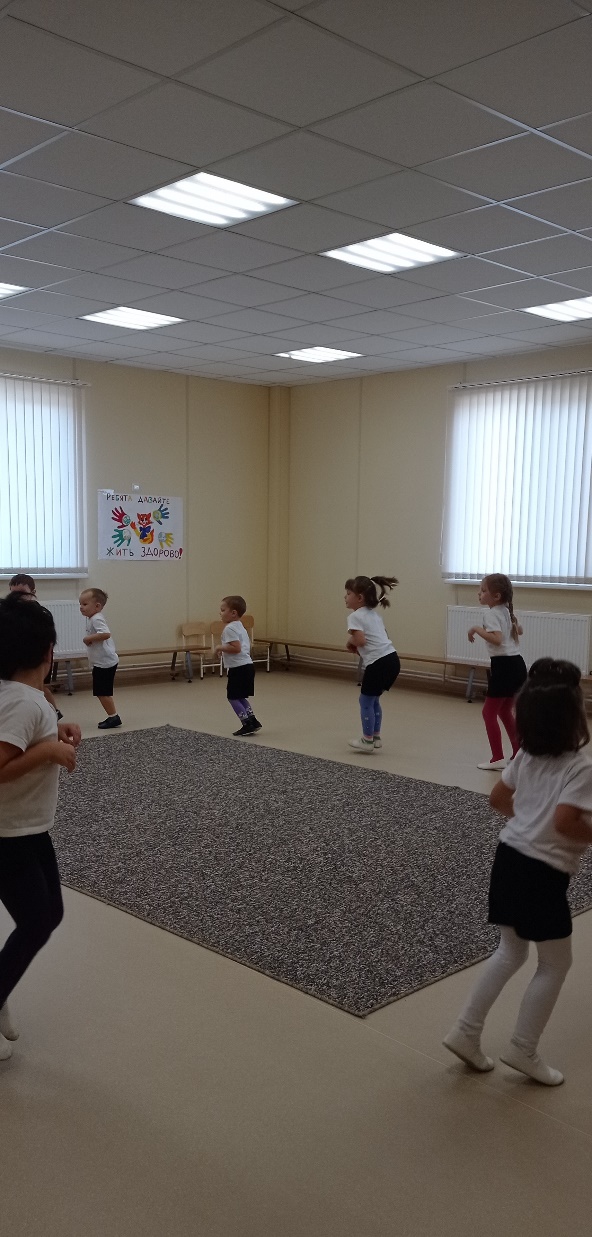 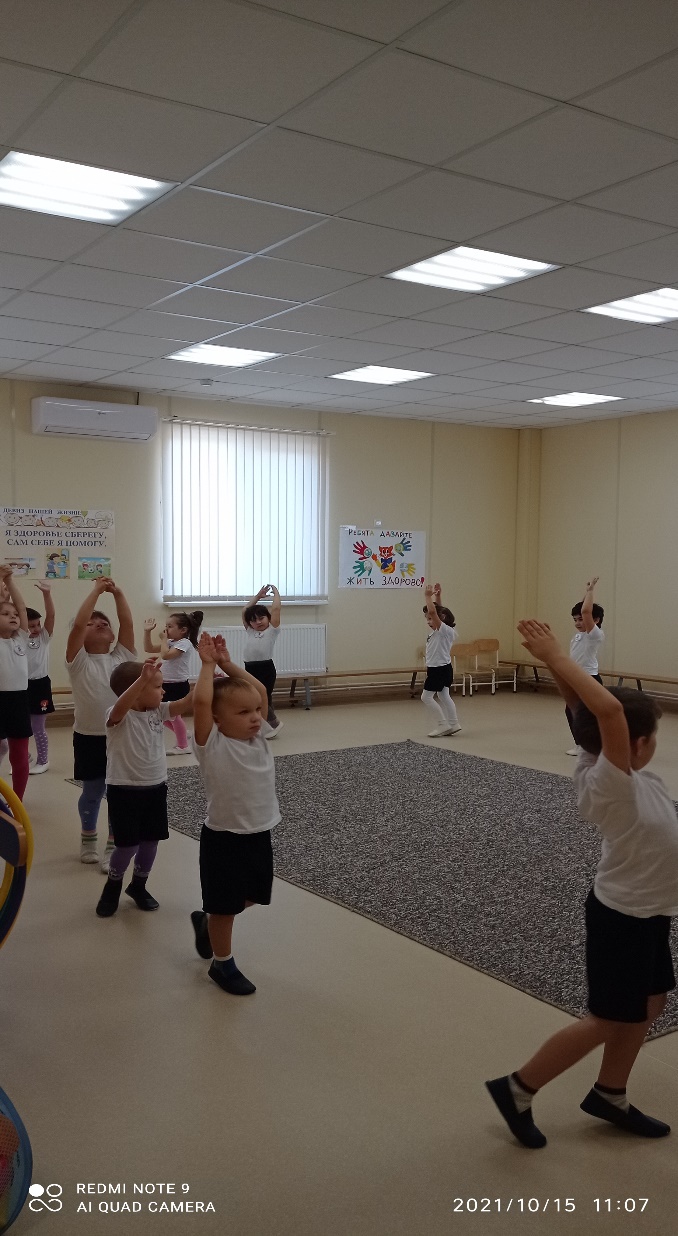 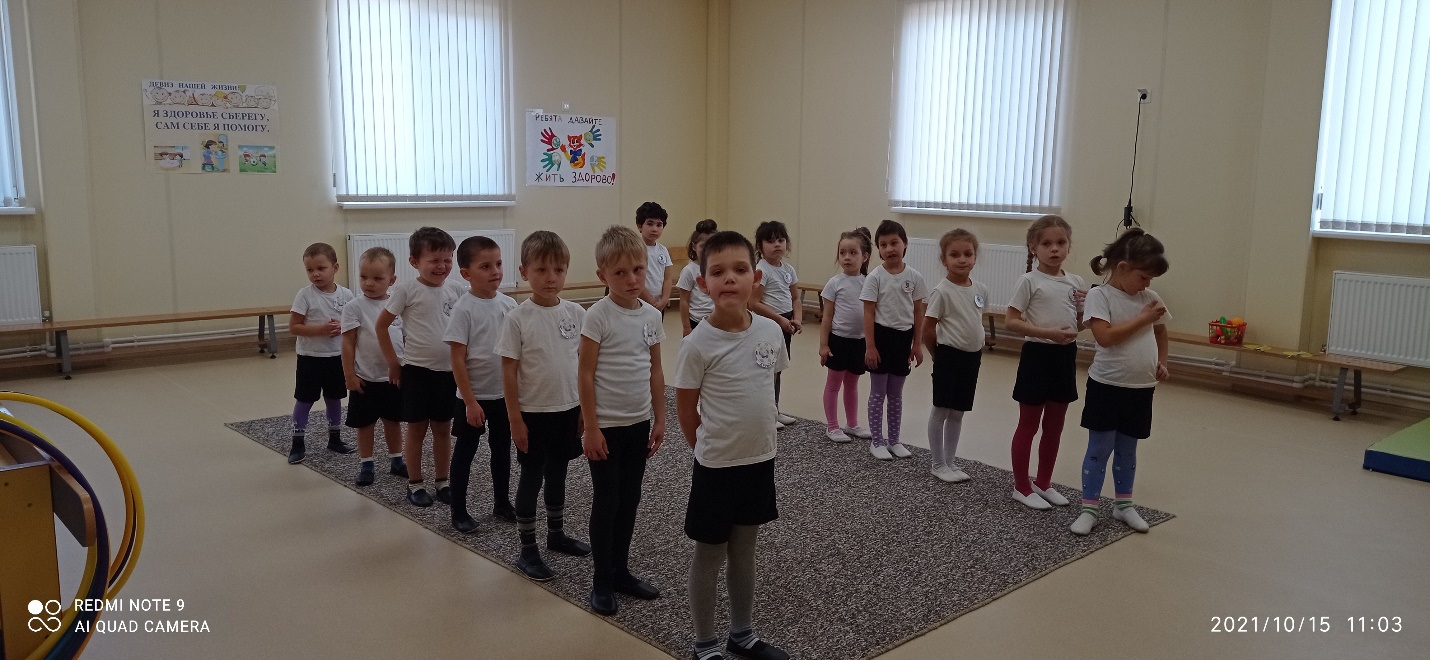 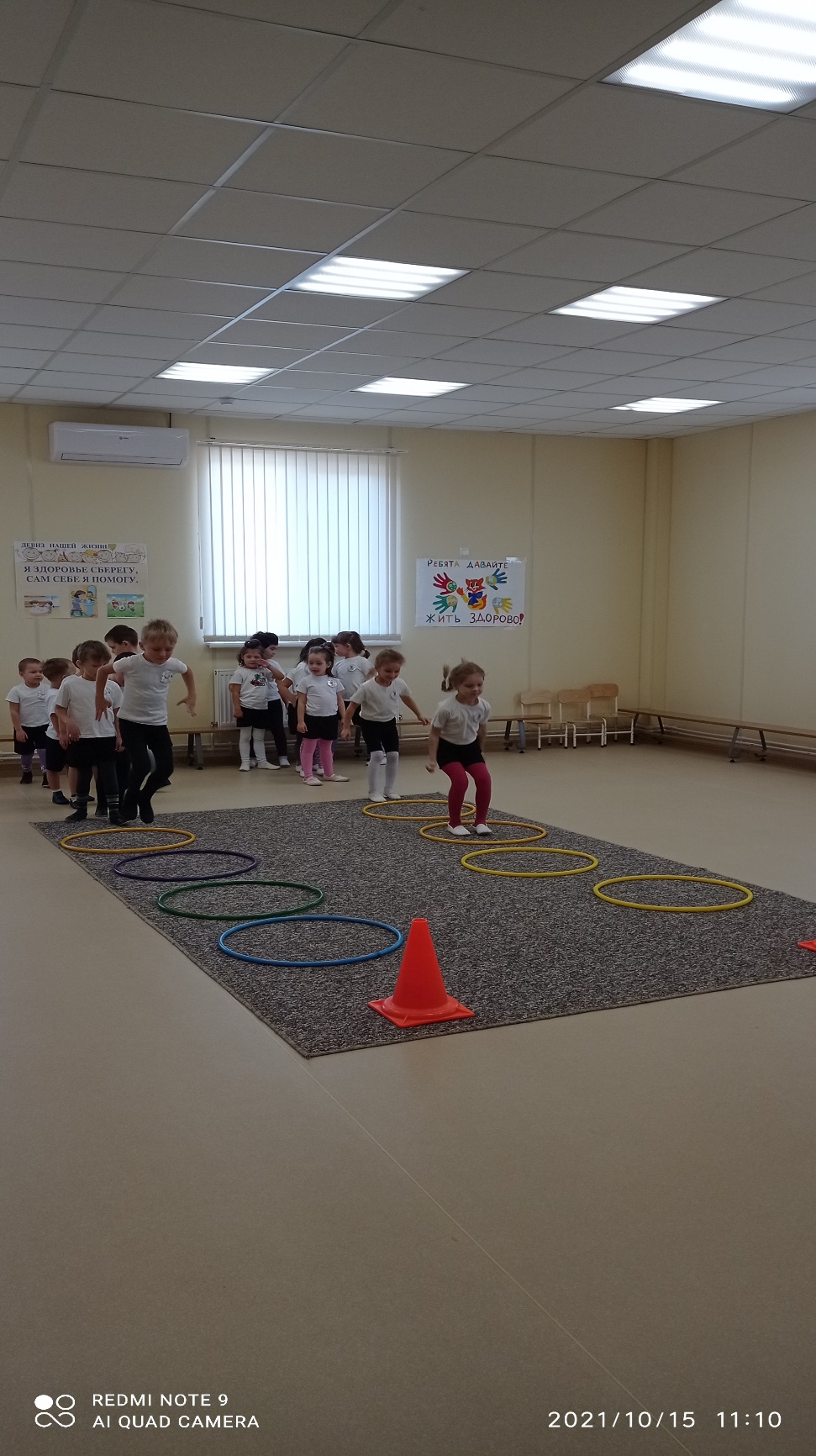 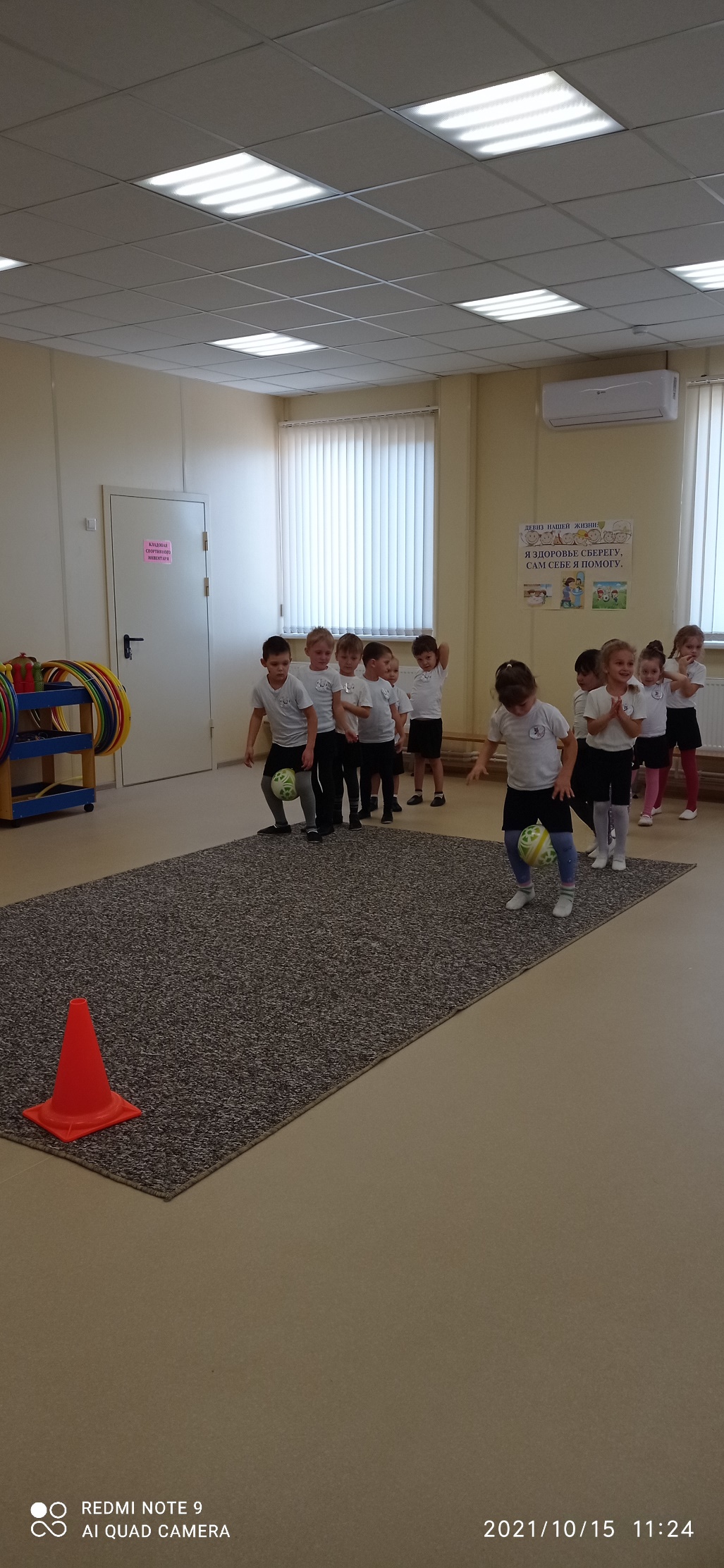 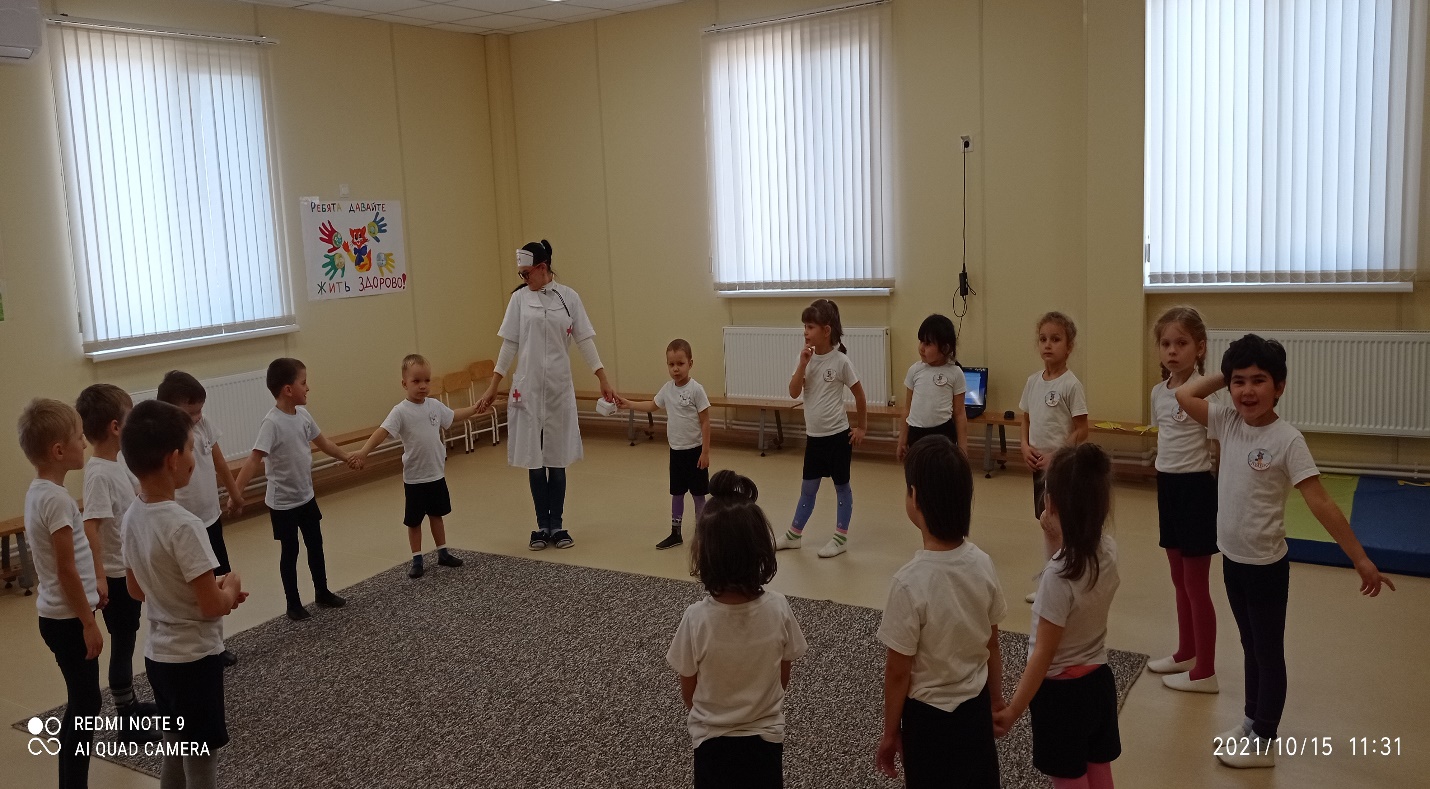 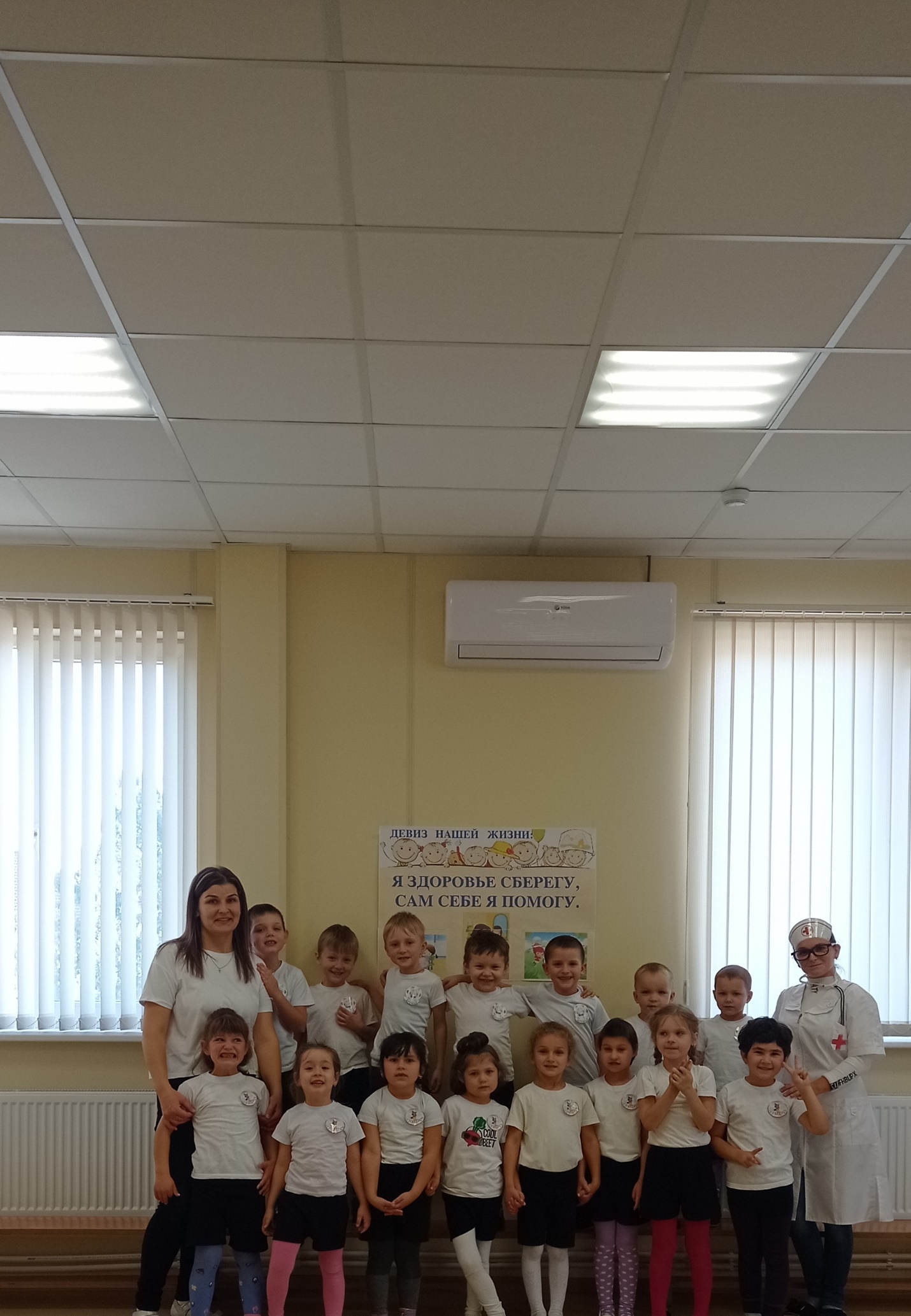 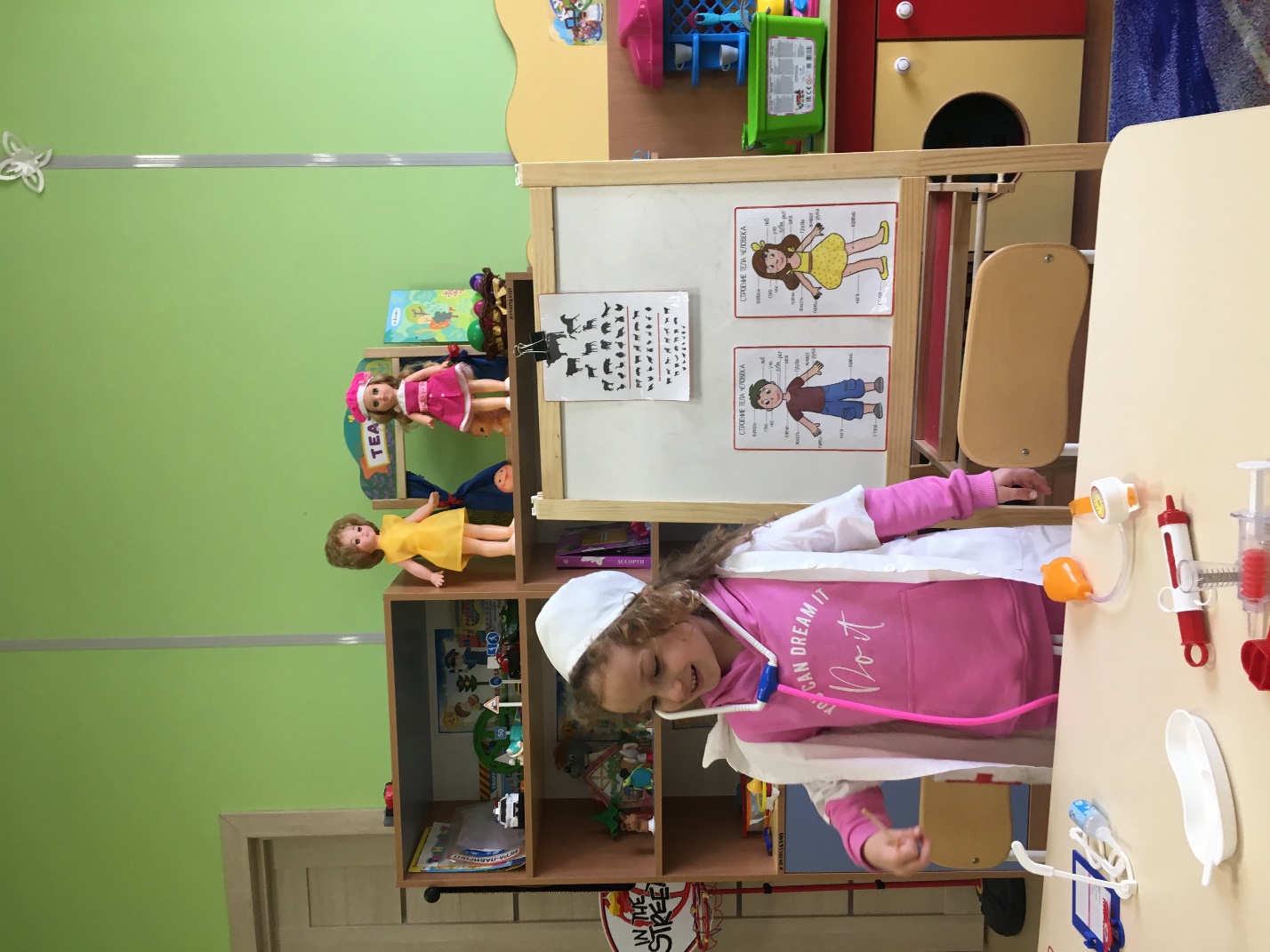 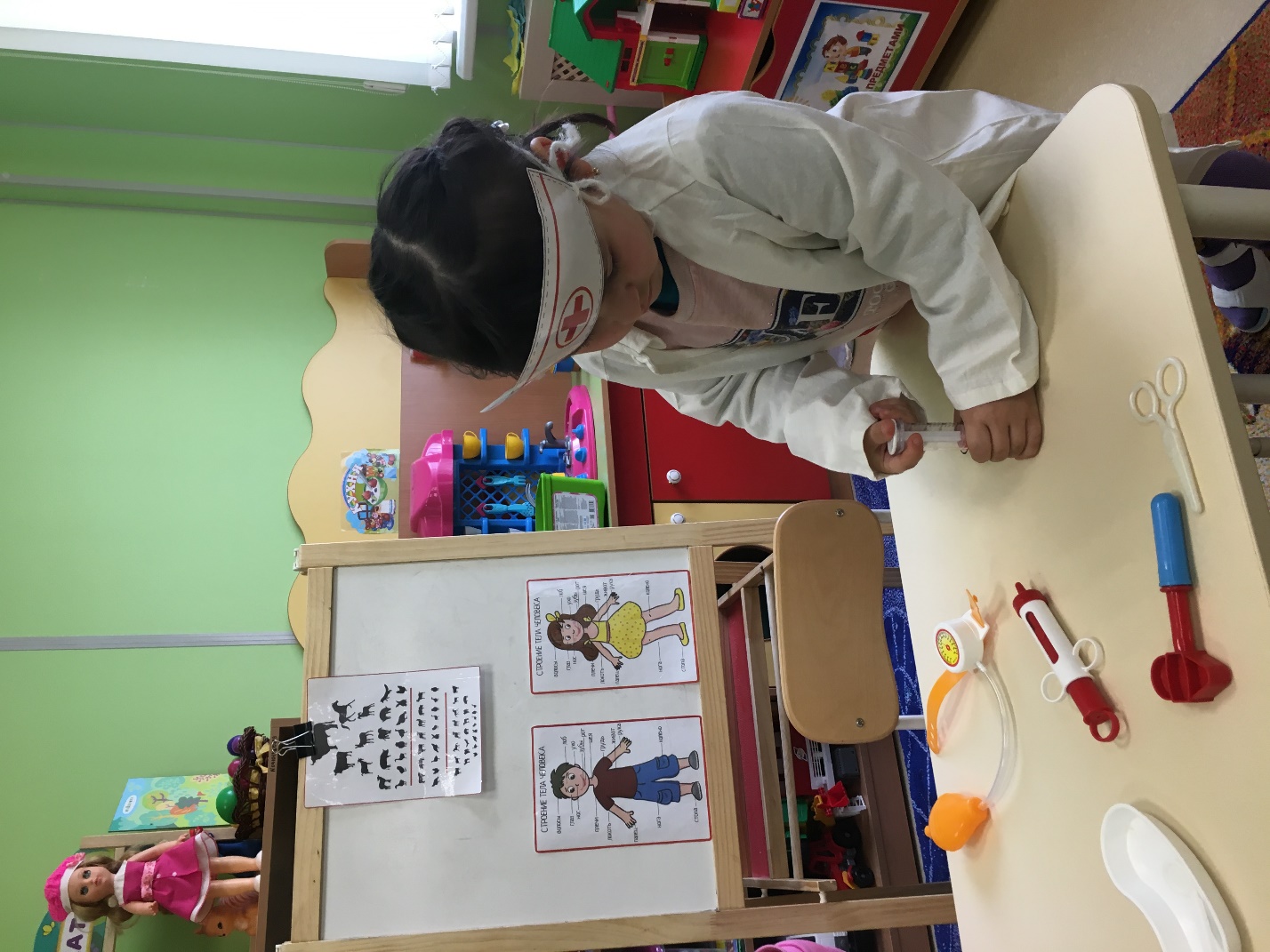 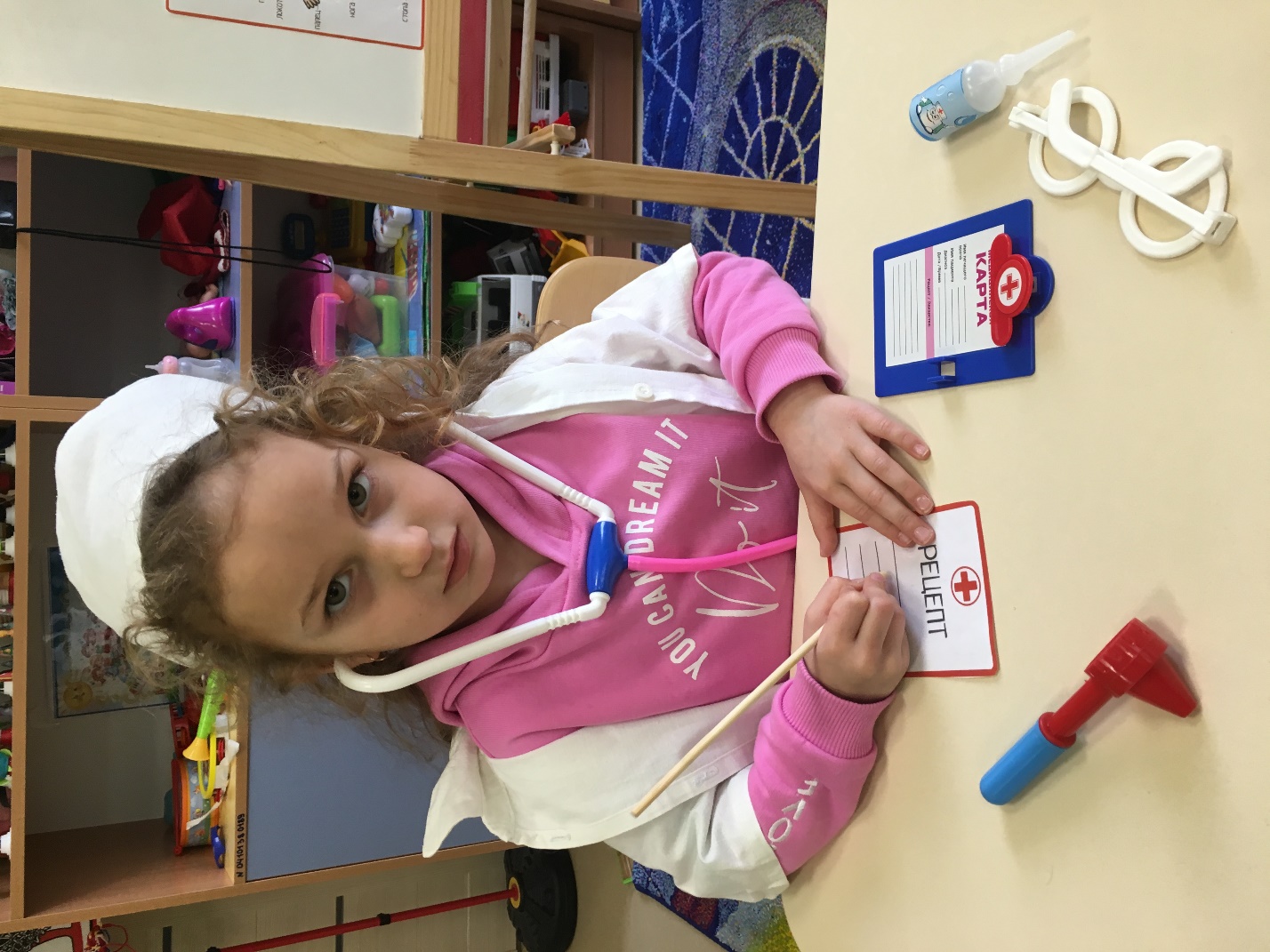 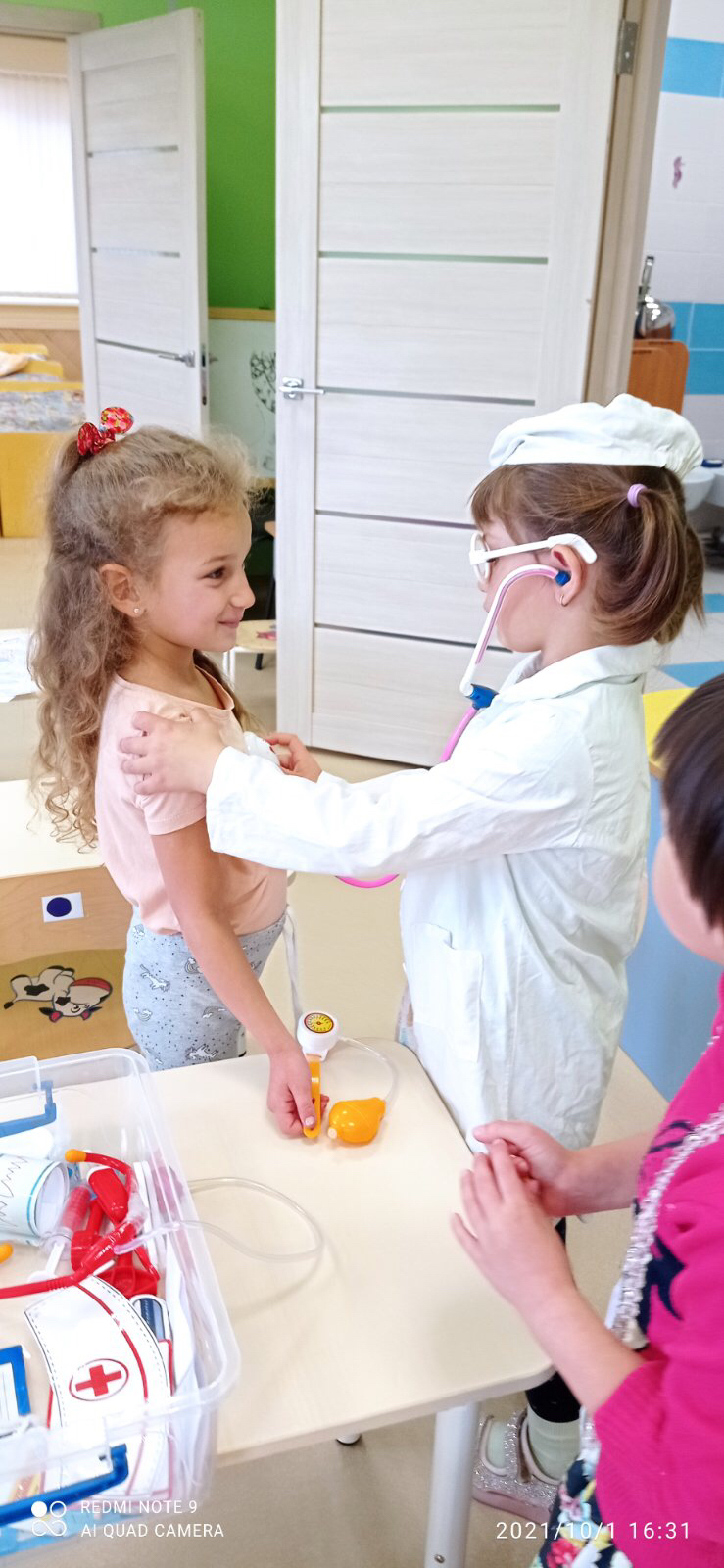 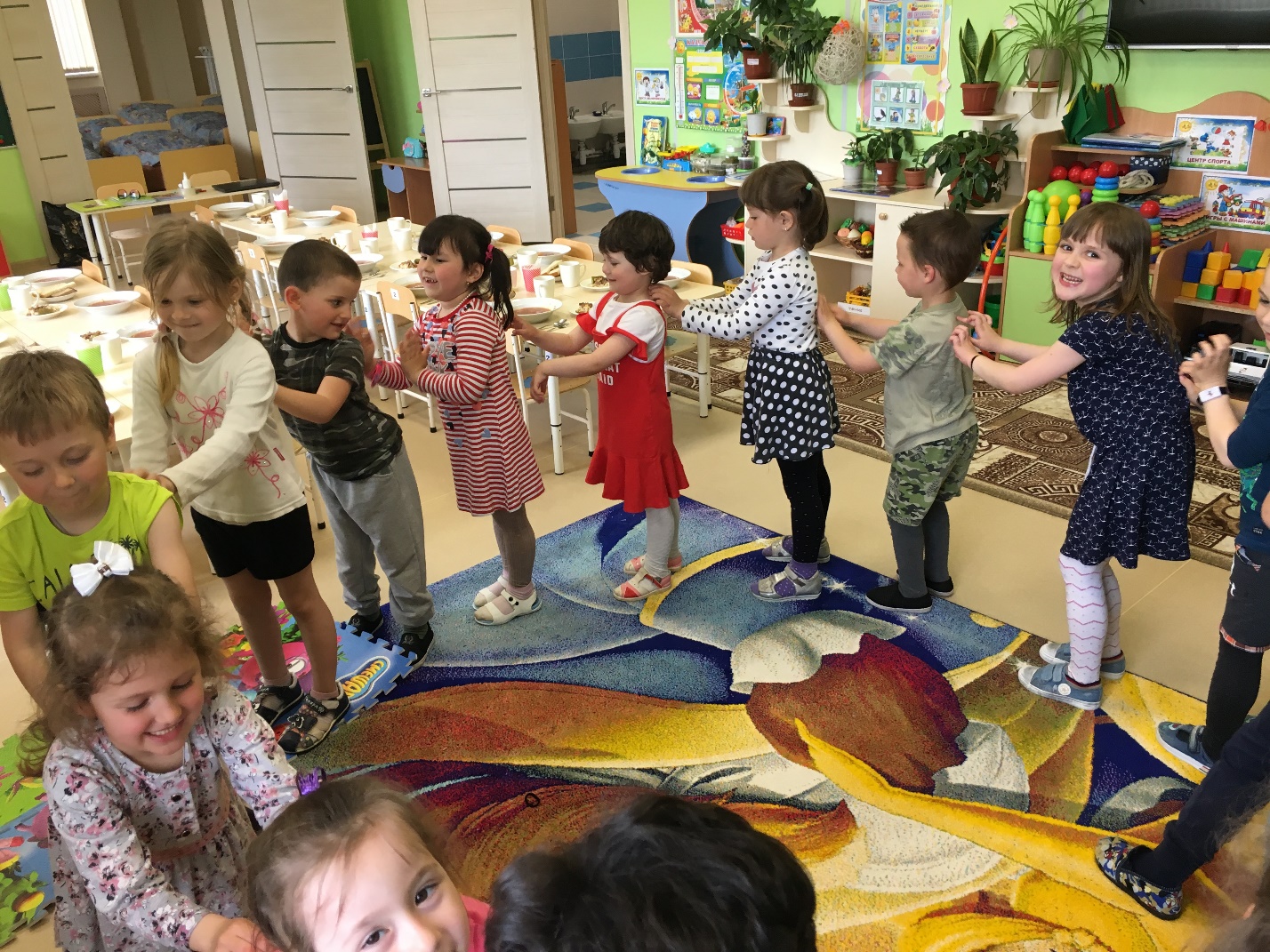 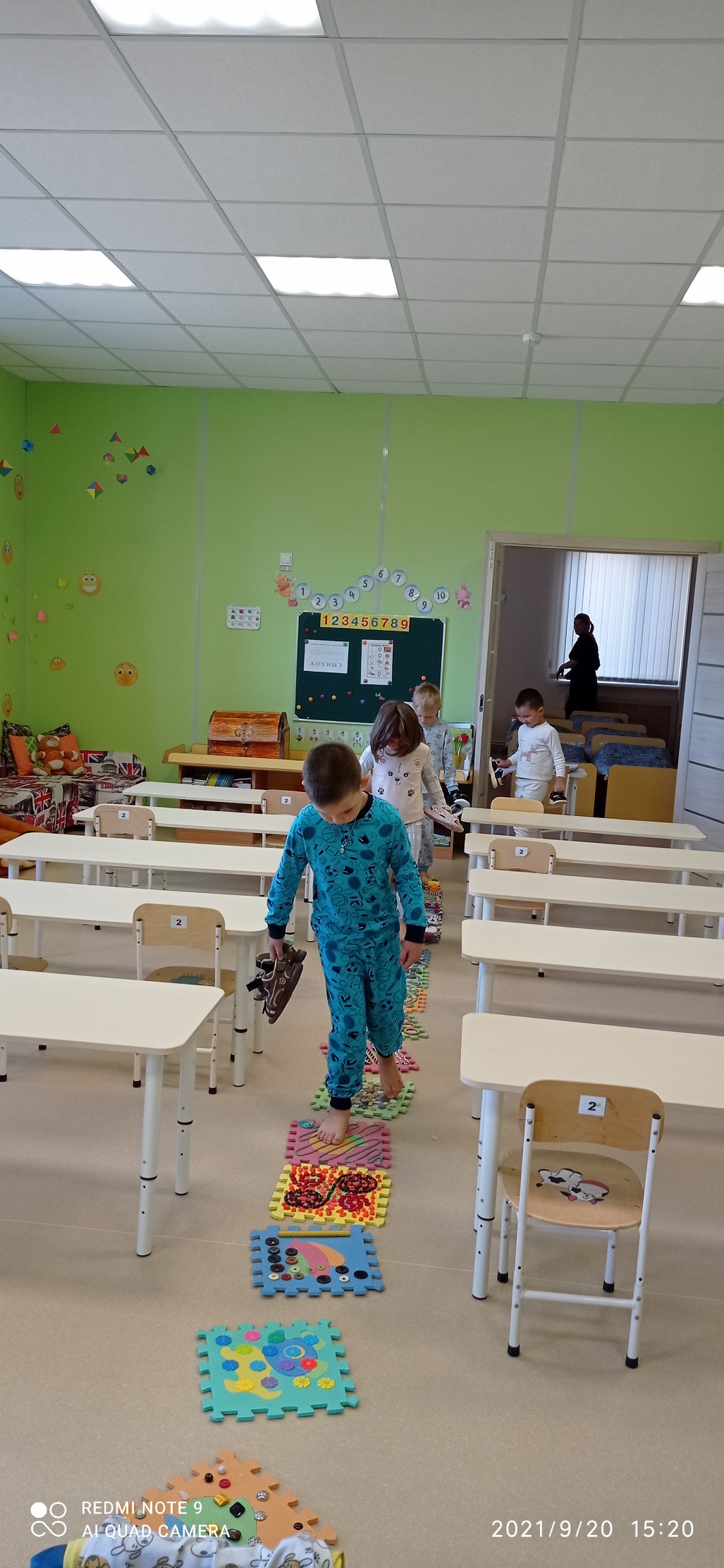 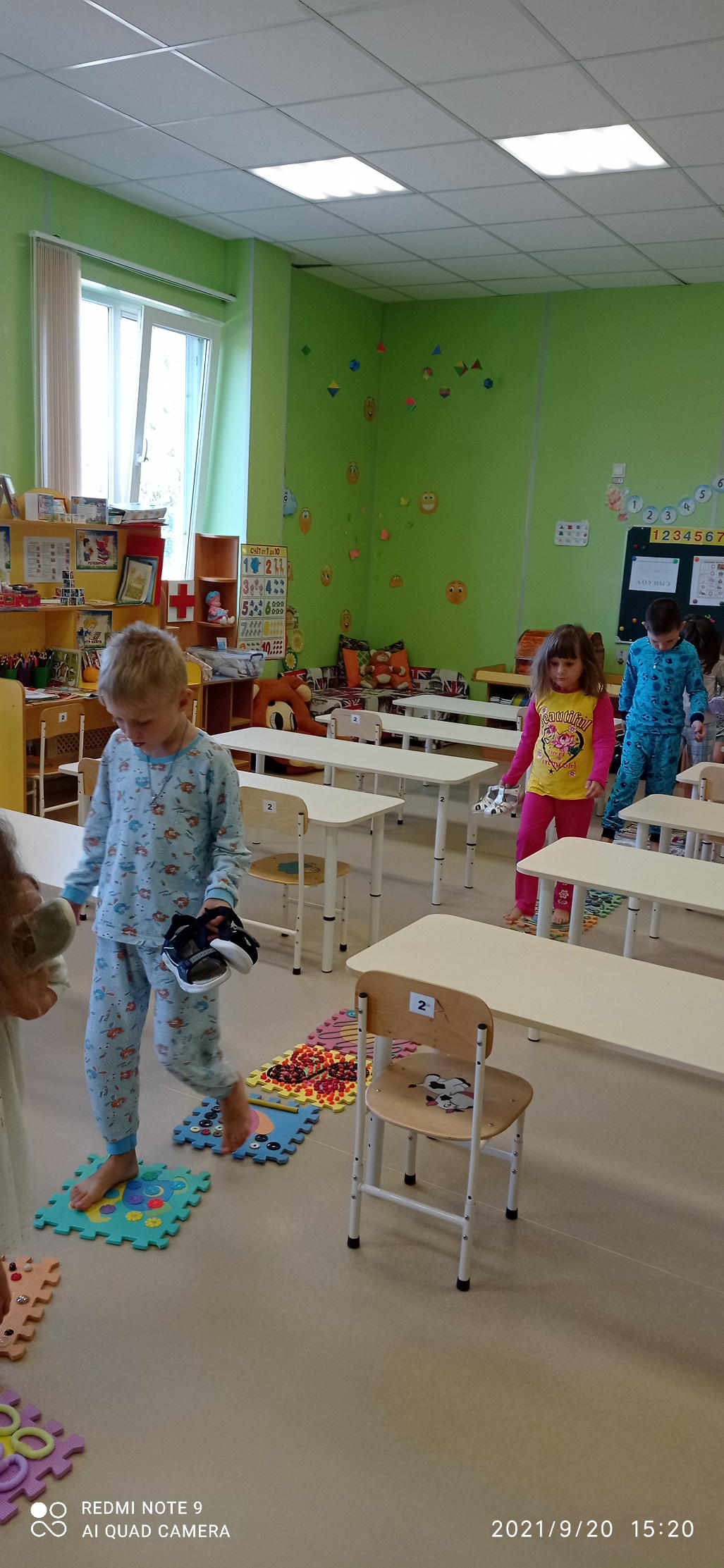 